ADVANCED SPREADSHEET APPLICATIONS (235)REGIONAL – 2015	TOTAL POINTS		 (380 points)Failure to adhere to any of the following rules will result in disqualification: Contestant must hand in this test booklet and all printouts. Failure to do so will result in disqualification.No equipment, supplies, or materials other than those specified for this event are allowed in the testing area.  No previous BPA tests and/or sample tests or facsimile (handwritten, photocopied, or keyed) are allowed in the testing area.Electronic devices will be monitored according to ACT standards. No more than ten (10) minutes orientationNo more than 90 minutes testing timeNo more than ten (10) minutes wrap-up
Property of Business Professionals of America.  May be reproduced only for use in the Business Professionals of America Workplace Skills Assessment Program competition.
General InstructionsPut your contestant number and printout number in the right section of the footer on each printout.  Your name or initials should NOT appear on any work you submit.  If you finish before the end of the testing time, notify the proctor.  Time may be a factor in determining the winner in the event of a tie.When turning in your contest, the jobs should be arranged in printout order. As an intern for Egg Head, you are making a template.  Please type the information below into a spreadsheet.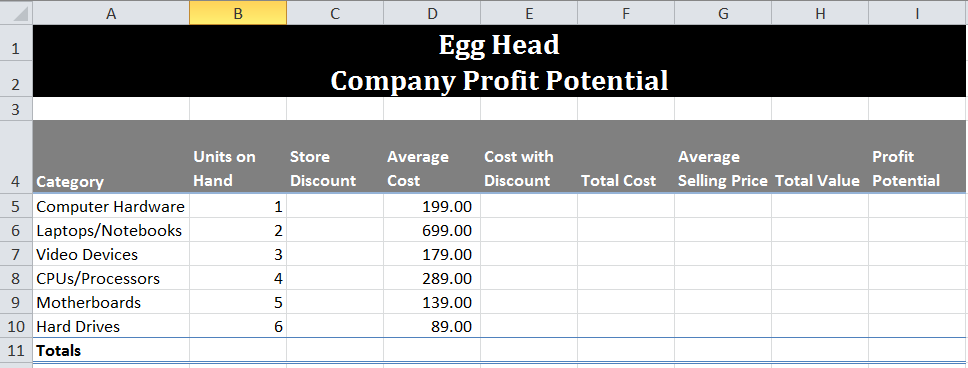 Please add the following formatting to the template:Merge and center across columns A1 through I1Merge and center across columns A2 through I2Apply title cell style to A1 through A2Apply black background to cells A1 through I2Apply white text to cells A1 through I2Word wrap where shown Apply Heading 3 cell style to Row 4Apply Black Text 1, lighter 50% to Row 4 backgroundApply white text to Row 4Apply comma style, no decimals to Column BApply percent style, no decimals to Column CApply comma style to D5 through I10Apply Total Cell style to Row 11Adjust Column width of Column A to 18, Columns B through I to 10.86Please add the following formulas to the template:In Row 11, autosum columns B, and Columns E thorough I Insert in C5 a formula that will compare if units on hand are greater than 50 then put in 15% otherwise put in 0.  Copy down.Insert in E5 a formula that will take average cost minus store discount times average cost.  Copy down.  Insert in F5 a formula that will take units on hand times Cost with discount.  Copy down.Insert in G5 a formula that will add 20% of the average cost to the average cost.  Copy down. Insert in H5 a formula that will multiply Units on hand times Average Selling Price.  Copy down.Insert in I5 a formula that will take total value minus total cost.  Copy down.Make sure that you have four worksheet tabs.Copy the contents of the worksheet to sheet tabs 2, 3 and 4.  Rename the worksheet tabs so the original is named Consolidated, the second Indianapolis, the third, Orlando, the fourth Washington D.C.  Click on the Indianapolis worksheet. Change A1 through A2 background to be Dark Blue. Change subtitle to Indianapolis Profit Potential.  Add the following units on hand to the worksheet:Click on Orlando sheet tab.  Change A1 through A2 background to be Red.  Change subtitle to Orlando Profit Potential. Add the following information:On the Washington D.C. tab.  Change A1 through A2 background to be Purple.  Change subtitle to Washington D.C. Profit Potential. Add the following information:Click on the Consolidated tab.  Make the following changes:In B5 insert a formula that will add the other sheets tabs B5 and copy down.In E5, insert a formula that will average the other sheet tabs E5 and copy down.ChartUsing the Consolidated Worksheet, create a 3-D pie chart with Categories and Potential Profit.  Move it to its own sheet tab.  Remove the legend and add data labels of category name and percentage.  Rotate the chart until the largest piece is in the upper left corner.  Create a text box that says Highest Profit with a black arrow pointing to the one with the highest percentage.  Pull the piece of pie out to emphasize more.  Add a WordArt title of Profit Potential.PrintEverything should in landscape, with the scaling to fit sheet on one page.  Select all 4 sheets excluding the chart, and add a header centered with page number and the total number of pages and sheet tab name as a centered footer.Print out all 5 sheets including chart - making sure that no data is truncatedPrint consolidated worksheet showing formulas - making sure that no data is truncated.  Print Indianapolis worksheet showing formulas - making sure that no data is truncated.  Formatting on consolidated, Indianapolis, Orlando, and Washington D.C. tabsPointsTotal Contestant Number in the right section of footer5Printout number in the right section of footer5Sheet tab name in center section of footer5Page of the number of pages in the center section of the header5Title formatted with Title Cell style5Title merged and centered across all columns5Subtitle formatted with Title Cell Style5Subtitle merged and centered across all columns5Column headings with Heading 3 cell style 5Column headings background black text lighter 50% and white text5Column B is formatted comma style, zero decimals5Column C is formatted percent style, zero decimals5Columns D through I formatted comma style5Wrapped text on column headings where shown5Renamed sheet tabs to match Title (header centered)5Applied Total Cell style to Row 115Subtotal80Formulas on Indianapolis, Orlando, and Washington D.C. TabsPointsTotal Columns B, E through I are summed20Formula in C5 compares if units on hand are greater than 50,15% , 020Formula in E5 to figure Cost with Discount20Formula in F5 takes units on hand times Cost with Discount20Formula in G5 that adds a markup of 20% to Average Cost20Formula in H5 that multiplies Units on hand times Average Selling Price  20Formula in I5 that takes total value minus total cost20Subtotal140Formulas on Consolidated WorksheetPointsTotal Formula in B5 autosums other worksheet tabs B520Formula in  E5 averages the other worksheet tabs E520Subtotal40ChartPointsTotalChart is a 3-D pie chart with categories and Profit Potential10Chart has legend removed 10Moved to own sheet tab without copy/paste10Chart has title using WordArt saying Profit Potential10Chart has textbox saying Highest Profit with black arrow pointing to largest percentage10Chart has largest percentage piece of pie rotated so it is in the upper left corner10Chart has highest percentage piece of pie pulled out10Chart has Contestant number (5) and printout number in right section of footer (5)10Typos all sheet tabs (0 errors 40 points, 1 error 35 points, 2 errors 30 points, 3 or more 0 points)40Subtotal120Total Points380CategoryUnits on handComputer Hardware40Laptops/Notebooks15Video Devices45CPUs/Processors112Motherboards101Hard Drives200CategoryUnits on handComputer Hardware50Laptops/Notebooks12Video Devices105CPUs/Processors114Motherboards23Hard Drives156CategoryUnits on handComputer Hardware109Laptops/Notebooks20Video Devices76CPUs/Processors89Motherboards17Hard Drives119